CAR CARE is an Outreach mission program of Forest Hills United Methodist Church. It is run totally on donations and is held on Community Care Saturday, which is the THIRD Saturday of every month. SERVICE ELIGIBILITY GUIDELINES Live within specific communities:Earn $12.00 or less per hourAre currently seeking employmentGoing to school/collegeReferred by a Pastor
A car is scheduled for service upon completion, review and acceptance of a Car Care Application form. To receive an application:Call the Car Care voice mail number (651-464-2561) and leave your information.Community Care Saturday A Car Care representative will call the applicant to schedule service when space becomes available.  On day of scheduled service, applicant MUST bring:A current Driver’s LicenseProof of Insurance and Proof of Ownership (Title or License registration)Check in begins at 8:15 am. Applicant will review service sheet with a representative and sign two (2) liability waivers (1 for applicant and 1 is kept by Car Care). Applicant is also required to attend a one-hour family finance seminar, which begins at 9 am. Due to Car Care’s limited resources, applicant’s cars will be serviced a maximum of two times.Because this program is run totally on donations, we ask all applicants to help out by giving a donation toward this service. SERVICE/REPAIR LIST Service/repairs* performed after inspection: air filter alternatorbatterybeltsbrakes & rotorsfluids (add only)hoseslightsoil change & filter starter	tires (2 per year) tune-up Service/repairs* that may be made after inspection:   ball jointsexhaust work
(does not include catalytic converter) heater fans radiatorshocks valve cover gaskets water pump wheel bearings *We may not be able to complete all repairs on Car Care Saturday, because:Part/s unavailableNot enough timeCost of part/s to highCar Care representative will discuss this with applicant.Enclosed is an application for car services and repairs, which you must complete, and return to the church. Please read the brochure for requirements and qualifications prior to completing the application. Return completed application to:  Forest Hills United Methodist Church Attn: Car Care Repairs 1790 11th Street SE Forest Lake, MN 55025 Community & Car Care Saturday 651-464-2561 *Voice Mailbox* We’re just off Highway 97 on the southwest corner of 11th St. in Forest Lake. Church office: 651-464-5249 www.foresthillsumc.net FOREST HILLS UNITED METHODIST CHURCH CAR CARE PROGRAM 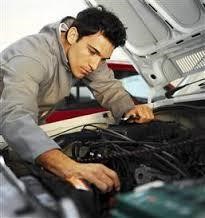 “We are called by God to be the visible love of Jesus Christ in our communities.” AlmelundCenter CityCenterville   Chisago CityCircle PinesColumbusEast Bethel	 Forest LakeHam Lake	 HugoLindstromLino Lakes Linwood LexingtonMarine on St. CroixNorth BranchSt. Francis	 ScandiaShaferSodervilleStacyTaylor FallsWhite Bear LakeWyoming